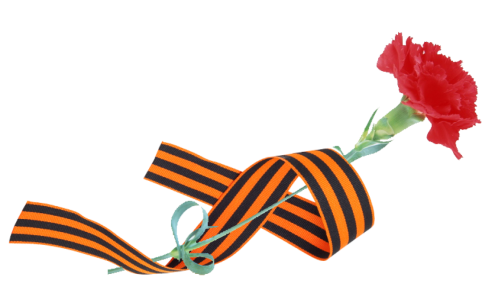      Автор: К. Екатерина      7 класс «М»      ГБОУ Школа №1434 г. Москва           «Раменки»75-летию победы посвящается...Война - зловещее из словВойна - зловещее из слов, Оно пугает и тревожит, В нем  много горя, много слез,Но Память нам всего дороже.Мы будем помнить и скорбетьО страшных битвах СталинградаА в сердце образ будет тлетьДетей голодных Ленинграда.Пусть вечно трогают нам душуСтихи и песни ратных лет.И пусть везде  поют «Катюшу»-Тот Самый добрый славный  след.И если в семьях ещё  живы,Кто может просто рассказатьО страшном времени суровом-Нам это надо записать,Чтоб в сердце навсегда осталисьСкупые факты о войне.Чтоб мы Своё не растеряли, Чтоб дальше жить Тебе и Мне!Чтоб никогда не повторилисьТех лет тот грохот и та боль,Чтоб мы Героями гордились,Принявших свой последний бой!Спасибо им за Мир спокойный,За небо, свет, Возможность жить,Я постараюсь быть достойнойИ помнить, и...благодарить!